ALFRISTON PARISH COUNCILCLERK TO THE COUNCIL 							33 Swaines Way Victoria Rutt								Heathfield										East SussexTelephone – 07936 904743						TN21 0ANEmail – clerk@alfristonparishcouncil.org.uk								      	 Monday 11th May 2020All members of the Parish Council are summoned to a meeting of Alfriston Parish Council to be held remotely via Zoom on Monday 18th May 2020 at 19:15. Please note that a digital sound recording is made of all meetings of Alfriston Parish Council including Public Questions sessions. The recording is not for publication and is only used to aid accurate minute taking.Joining Instructions via Zoom: Meeting ID 579-662-996. Password - 122675              Victoria Rutt - Clerk to the Council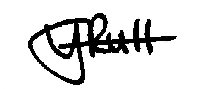 Chairman’s WelcomePublic Questions [to be sent to Clerk prior to the meeting]Apologies for absenceUpdate from Maria Caulfield MP Update from Cllr Shing – East Sussex County Council Update from Cllr Lunn – Wealden District Council Declaration of interestMinutesTo agree as a true record the Minutes of the meeting held on 16th March 2020FinanceTo approve the Statement of Finances: EOY March 2020 and May 2020To approve and ratify the NEST pension contributionsTo approve and ratify Clerks performance pay increment 2020/21To confirm that Councillors have had sight of the Internal Audit reportTo ratify and approve annual return 2020/21To approve and adopt Finance Regulations and Standing Orders 2020To approve and adopt Risk Register and Asset Register 2020To approve insurance renewal with BHIB Insurance Brokers for 2020/21To agree the Councillors portfolios Report on Highways & Twittens – Cllr RabagliatiReport on Allotments – Cllr Cooper Report on Car Park and Public Transport – Cllr Savage Report on Rights of Way and Countryside - Cllr DawReport on Strategic Planning – Cllr DawReport on Tye and Recreation Ground – Cllr Beechey Report from Planning Committee – Cllr Adcock SDNP/20/01514/HOUSPailin House, 6 Kings Ride, Alfriston, BN26 5XPFirst floor extension over garageSDNP/20/01531/HOUS and SDNP/20/01532/LISClifton House, High Street, Alfriston, BN26 5SYReplacement extension and internal/external alterationsReports from Outside BodiesVolunteer Task Force HeartstartAlfriston Emergency GroupFlood ForumNeighbourhood WatchTwinning CommitteeAlfriston and Cuckmere ConnectSt Andrew’s Church Clergy House Cuckmere BusesCorrespondence to The ClerkDate of next meetingThe next meeting of the Council will be circulated in due course. 